МІНІСТЕРСТВО ОСВІТИ І НАУКИ УКРАЇНИЛьвівський національний університет імені Івана ФранкаФакультет філософськийКафедра психологіїЗатвердженоНа засіданні кафедри психологіїфілософського факультету Львівського національного університету імені Івана Франка (протокол № 13  від 08.02 2021 р.)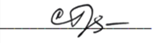 Завідувач кафедри:  проф. Грабовська С.Л.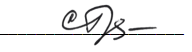 Силабус з навчальної дисципліни «МЕДИЧНА ПСИХОЛОГІЯ»,що викладається в межах ОП першого (бакалаврського) рівня вищої освіти для здобувачів за спеціальністю 053 Психологія Львів 2021 р.«Медична психологія»2020-2021 навчальний рікНазва дисципліни: «Медична психологія»Адреса викладання курсу: Львівський національний університет імені Івана Франка, кафедра психології, вул. Коперника, 3, м. ЛьвівФакультет та кафедра, за якою закріплена дисципліна: філософський факультет, кафедра психології Галузь знань, шифр та назва спеціальності: галузь знань 05 – соціальні та поведінкові науки; шифр – ПП1.1.03; напрям підготовки (спеціальність) 053 – психологіяВикладачі курсу: Дідковська Лариса Іванівна, кандидат психологічних наук, доцент Контактна інформація викладачів: http://filos.lnu.edu.ua/employee/didkovska-larysa-ivanivnaКонсультації по курсу відбуваються в день проведення лекцій та практичних/семінарських занять, згідно з розкладом консультацій викладачів кафедри психології (вул. Коперника, 3, м. Львів), а також можливі онлайн консультації за попередньою домовленістю Сторінка курсу: http://filos.lnu.edu.ua/course/medychna-psyholohiyaІнформація про дисципліну. Курс «Медична психологія» є нормативною дисципліною зі спеціальності «Психологія» для освітньої програми «Бакалавр», яка викладається в 5-6 семестрах в обсязі 5 кредитів (5-й семестр – 2,5 кредити, 6-й семестр – 2,5 кредити) (за Європейською Кредитно-Трансферною Системою ECTS)Коротка анотація курсу. Курс «Медична психологія» знайомить студентів з психологічними особливостями людей, які страждають на різні захворювання, сучасними методами психологічної діагностики внутрішньої картини хвороби та інших психічних феноменів соматичних хворих, а також методами ефективної корекції таких станів та профілактики їх появи в майбутньому. Об’єктом курсу є медична психологія як наукове знання, емпірія та практика. Предметом курсу є основні категорії медичної психологіїМета та цілі курсу. Метою курсу «Медична психологія» є ознайомлення студентів з особливостями роботи психолога з хворими в клініці внутрішніх захворювань. Основне завдання курсу – сформувати у студентів адекватні сучасному рівню медико-психологічних знань уявлення про роботу психолога з медичними працівниками, пацієнтами та їхніми рідними, про психологічний супровід хворих в умовах соматичної клініки. Література для вивчення дисципліниОсновна: Ждан В.М., Скрипніков А.М., Животовська Л.В. Основи медичної психології. – Полтава: ТОВ «АСМІ», 2014. Карвасарский Б. Д. Клиническая психология. – СПб.: Питер, 2006. Максименко С.Д., Цехмістер Я.В., Коваль І.А. Медична психологія. – К.: Видавничий дім «Слово», 2014. Менделевич В.Д. Клиническая (медицинская) психология. – М.: МЕДпресс-информ, 2005.Спіріна І.Д., Вітенко І.Д. Медична психологія. – Дніпропетровськ, 2008. Додаткова: Алексеєнко А.П., Лісовий В.М. Соціально-філософські та етичні проблеми медицини. – Харків: Колегіум, 2010. Батышев, А.С., Батышева Т.Т. Врач+пациент: философия успеха. – М.: ВК, 2011.Блейхер В.М., Крук И.В., Боков С.Н. Клиническая патопсихология: Руководство для врачей и клинических психологов. – М.: Издательство Московского психолого-социального института, 2002. Клиническая психология и психотерапия / ред.: М. Перре, У. Бауманн. – СПб.: Питер, 2012. Ковальова О.М., Вітенко І.С., Лісовий В.М. Біоетика. – Харків, 2006. Ковальова О.М., Сафаргаліна-Корнілова Н.А., Герасимчук Н.М. Деонтологія в медицині. Харків, 2014. 258 с.Куликов Л.В. Психогигиена личности. Вопросы психологической устойчивости и психопрофилактики. – СПб.: Питер 2004.Личко А.Е. Психопатии и акцентуации характера у подростков. – Л.: Медицина, 1983. Местергази Г.М. Врач и больной или по-новому о старом. – М.: БИНОМ. Лаборатория знаний, 2009. Общая психопатология (курс лекций) / под. ред. А.В. Снежневского. – М.: МЕДпресс-информ, 2001. Основи загальної і медичної психології / за ред. І.С. Вітенка, О.С. Чабана. – Тернопіль: Укрмедкнига, 2003. Поттер В.Р. Біоетика – міст в майбутнє. – К.: Вид. В. Карпенко, 2002. Психіатрія / під ред. Напрєєнко О.К. – К.: Здоров’я, 2001. Руководство по психиатрии / под. ред. А.В. Снежневского. – М.: Книга по Требованию, 2012.Словарь-справочник     по     психологической     диагностике / под. ред. Л.Ф. Бурлачука, С.М. Морозова. – СПб.: Питер, 2007. Соложенкин В.В. Психологические основы врачебной деятельности. – М.: Академический Проект, 2003.Турак Й.А. Етичні і правові основи медичного втручання з погляду лікаря-практика. – Ужгород: Закарпаття, 2002.Турецька Х., Штеньович Т. Патопсихологічна діагностика. – Львів, 2010.Тривалість курсу: 2 семестри (5 і 6)Обсяг курсу: 150 годин (5-й семестр – 75 годин, 6-й семестр – 75 годин): 48 годин аудиторних занять (5-й семестр – 32 години, 6-й семестр – 16 годин), з яких 24 години лекцій (5-й семестр – 16 годин, 6-й семестр – 8 годин), 24 години практичних/семінарських занять (5-й семестр – 16 занять, 6-й семестр – 8 годин) та 102 години самостійної роботи (5-й семестр – 43 години, 6-й семестр – 59 годин)Очікувані результати навчання. В результаті вивчення даного курсу студент повинен: знати основні категорії медичної психології; особливості психічних процесів, стан особистості та її зміни при соматичних і психічних  захворюваннях; основи психологічного консультування, психотерапії, психогігієни, психопрофілактики та деонтології у професійній діяльності медичного психолога; вміти налагодити контакт з пацієнтом; провести психологічне дослідження і виявити психологічні та соціальні чинники, що провокують зміни у психічній діяльності соматичних хворих; провести медико-психологічне консультування та психокорекцію виявлених змін; виявити внутрішню картину хвороби; провести медико-психологічний супровід діагностичного і лікувального процесів; створити здоровий психологічний клімат у лікувальному закладі та серед медичного персоналу.Формування компетенцій: Знання та розуміння / Knowledge and understanding: знання основних категорій медичної психології; знання та розуміння основних функцій та видів діяльності медичного психолога; знання про стан психічних процесів у хворих з психічними та соматичними порушеннями; розуміння психології соматичного хворого; знання медико-психологічних аспектів роботи з хворими із різними соматичними хворобами; знання основ психогігієни та деонтології в соматичній клініці; знання про особливості внутрішньої картини хвороби при різних соматичних захворюваннях.  Застосування знань та розумінь / Applying knowledge and understanding: уміння проводити психодіагностичне дослідження різних категорій соматичних хворих та виявляти зміни у їхній психічній діяльності, а також психологічні та соціальні чинники, що їх провокують; уміння виявляти особливості внутрішньої картини хвороби у пацієнтів з різними психічними та соматичними хворобами; вміння проводити медико-психологічний супровід, консультування та психокорекцію із пацієнтами з різними соматичними захворюваннями.Формування тверджень / Making judgements: вміння і навички комплексної оцінки психологічного та психічного стану здоров’я хворих; вміння обирати адекватні методи для виявлення відхилень у психічній діяльності хворих з різними соматичними та психічними розладами; вміння прогнозувати зміни, динаміку розвитку і функціонування різних психічних процесів, сфер особистості хворих з різними соматичними захворюваннями; вміння обирати адекватні методи та техніки надання психологічного супроводу хворих з різними психічними і соматичними порушеннями.Навики навчання / Learning skills: вміння адекватно визначати завдання психодіагностичного процесу та процесу психологічного супроводу осіб з різними психічними та соматичними розладами відповідно до проблем та запитів хворих; уміння реалізовувати на практиці розроблені програми психологічного супроводу осіб з різними психічними та соматичними розладами у лікувальному процесі і оцінювати їх ефективність та результати. Комунікативні уміння / Communication skills: уміння встановлювати психологічний контакт з пацієнтами у клініці; уміння конструювати психодіагностичний процес та процес психологічного супроводу хворих з різними психічними та соматичними захворюваннями відповідно до основних принципів професійної етики, умов роботи, індивідуальних особливостей та психічного статусу хворих; вміння створювати здоровий психологічний клімат у лікувальному закладі та серед медичного персоналу.Загальні компетентності: здатність застосовувати знання у практичних ситуаціях; знання та розуміння предметної області та розуміння професійної діяльності; навички ефективної міжособової взаємодії. Спеціальні компетентності: здатність використовувати валідний і надійний психодіагностичний інструментарій; здатність самостійно планувати, організовувати та здійснювати психологічне дослідження; здатність організовувати та надавати психологічну допомогу (індивідуальну та групове); здатність дотримуватися норм професійної етики. Програмні результати навчання: аналізувати та пояснювати психічні явища, ідентифікувати психологічні проблеми та пропонувати шляхи їх розв’язання; розуміти закономірності та особливості розвитку і функціонування психічних явищ в контексті професійних завдань; обирати та застосовувати валідний і надійний психодіагностичний інструментарій (тести, опитувальники, проективні методики тощо) психологічного дослідження та технології психологічної допомоги; пропонувати власні способи вирішення психологічних задач і проблем у процесі професійної діяльності, приймати та аргументувати власні рішення щодо їх розв’язання; складати та реалізовувати план консультативного процесу з урахуванням специфіки запиту та індивідуальних особливостей клієнта, забезпечувати ефективність власних дій; знати, розуміти та дотримуватися етичних принципів професійної діяльності психолога; вживати ефективних заходів щодо збереження здоров’я (власного й оточення).Ключові слова: зміни у психіці та свідомості при соматичних захворюваннях, внутрішня картина хвороби, експертна діяльність медичного психолога, психологія медичних працівників, психологічна робота з соматичними хворими різного профілю, медична етика і деонтологія, психогігієна, психопрофілактикаФормат курсу: очний (лекції та практичні/семінарські заняття)Теми: Додаток (Схема курсу)Підсумковий контроль, форма: письмовий іспит в кінці 6-го семестру, тестові завдання Пререквізити. Курс «Медична психологія» належить до циклу природничо-наукової підготовки напряму «Психологія». Він базується на знаннях студентів, які вони отримали, вивчаючи попередні курси та спецкурси, зокрема, «Психодіагностика», «Основи психотерапії», «Клінічна психологія». Розвитком знань цього курсу є курс «Проблеми психосоматики».Навчальні методи та техніки, які будуть використовуватися під час викладання курсу: лекції, презентації, семінарські заняття з груповим обговоренням, розгорнутими бесідами, груповими дискусіями, виконання практичних завдань з обговоренням на семінарських заняттях, самостійна робота.Критерії оцінювання. Оцінювання проводиться за 100-бальною шкалою. Бали нараховуються за наступним співвідношенням:  робота упродовж 5-го і 6-го семестрів – 50 балів: 1) складові роботи упродовж 5-го семестру: семінарські заняття (виконання запропонованих до кожної із тем завдань і їх представлення на семінарському занятті, участь у груповому обговоренні) – 16 балів (по 2 бали за кожне), поточний модульний контроль – 16 балів (написання однієї модульної контрольної роботи); 2) складові роботи упродовж 6-го семестру: семінарські заняття (виконання запропонованих до кожної із тем завдань і їх представлення на семінарському занятті, участь у груповому обговоренні) – 8 балів (по 2 бали за кожне), поточний модульний контроль – 10 балів (написання однієї модульної контрольної роботи);  іспит (в кінці 6-го семестру) – 50 балів. Питання до підсумкового контролю (для підготовки до іспиту в кінці 6-го семестру): Предмет, завдання, структура і методи медичної психології.Основні психічні процеси в нормі. Вплив соматичних захворювань на психічні процеси. Поняття психіки та свідомості у психології. Стани свідомості. Кількісні та якісні розлади свідомості.Вплив соматичних захворювань на особистість хворого. Переживання хворим хвороби. Внутрішня (аутопластична) картина хвороби. Типи ставлення до хвороби.Клініко-психологічна діагностика: завдання, принципи, методи. Участь медичного психолога в експертизах.Психологія медичних працівників (професійно значущі особистісні якості, вимоги до особистості, професійна деформація).Участь медичного психолога в оптимізації взаємодії медичних працівників в колективі, з пацієнтами та їхніми рідними.Робота медичного психолога в системі психологічної допомоги соматичним хворим різного профілю. Психотерапевтичні методи у роботі медичного психолога з хворими різного профілю.Діяльність медичного психолога в системі психологічної допомоги пацієнтам психіатричної клініки. Загальні питання деонтології в медицині (лікарська таємниця, лікарські помилки, ятрогенії).Основні деонтологічні підходи у роботі з хворими різного профілю (в онкології, психіатрії, геронтології, педіатрії, з пацієнтом ВІЛ-інфікованим і пацієнтом хворим на СНІД).Поняття  психогігієни. Наслідки недотримання психогігієнних умов психологом, лікарем. Методи і організація психогігієни. Поняття психопрофілактики. Засоби психопрофілактики у психолога лікаря і хворого.ДОДАТОКСхема курсуТиж./дата/год.Тема, план, короткі тезиФормадіяльностіМатеріалиЛітератураЗавдання, год.Термін виконання5-й семестр5-й семестр5-й семестр5-й семестр5-й семестр5-й семестр5-й семестрЗмістовний модуль 1. Медична психологія як наука. Психологія хворого. Основні напрямки діяльності медичного психологаЗмістовний модуль 1. Медична психологія як наука. Психологія хворого. Основні напрямки діяльності медичного психологаЗмістовний модуль 1. Медична психологія як наука. Психологія хворого. Основні напрямки діяльності медичного психологаЗмістовний модуль 1. Медична психологія як наука. Психологія хворого. Основні напрямки діяльності медичного психологаЗмістовний модуль 1. Медична психологія як наука. Психологія хворого. Основні напрямки діяльності медичного психологаЗмістовний модуль 1. Медична психологія як наука. Психологія хворого. Основні напрямки діяльності медичного психологаЗмістовний модуль 1. Медична психологія як наука. Психологія хворого. Основні напрямки діяльності медичного психолога2/11.09.20/16:40-18:004/22.09.20/16:40-18:00Тема 1. Предмет і завдання, зміст та об’єм медичної психологіїПредмет і завдання медичної психології. Взаємозв'язки медичної психології з іншими науками. Структура медичної психології. Методи медичної психологіїЛекціяСемінар (бесіда, дискусія, групове обговорення)презентація, навчально-методичні матеріали1) Ждан В.М., Скрипніков А.М., Животовська Л.В. Основи медичної психології. – Полтава: ТОВ «АСМІ», 2014.2) Карвасарский Б.Д. Клиническая психология. – СПб.: Питер, 2006.3) Менделевич В.Д. Клиническая (медицинская) психология. – М.: МЕДпресс-информ, 2005.Опрацювання рекомендованої літератури, виконання індивідуального завдання до теми, підготовка до семінарського заняття (8 год)4 тиждень4/25.09.20/16:40-18:006/06.10.20/16:40-18:00Тема 2. Психіка і свідомість, порушення свідомостіПоняття психіки та свідомості у психології. Стани свідомості. Кількісні та якісні розлади свідомостіЛекціяСемінар (бесіда, дискусія, групове обговорення)презентація, навчально-методичні матеріали1) Ждан В.М., Скрипніков А.М., Животовська Л.В. Основи медичної психології. – Полтава: ТОВ «АСМІ», 2014.2) Карвасарский Б.Д. Клиническая психология. – СПб.: Питер, 2006.3) Менделевич В.Д. Клиническая (медицинская) психология. – М.: МЕДпресс-информ, 2005.Опрацювання рекомендованої літератури, виконання індивідуального завдання до теми, підготовка до семінарського заняття (8 год)6 тиждень 6/09.10.20/16:40-18:008/20.10.20/16:40-18:00Тема 3. Основні психічні процеси (відчуття, сприймання, пам’ять, увага, мислення) і хворобаХарактеристика основних психічних процесів (відчуття, сприймання, пам'ять, увага, мислення, мовлення, уява). Вплив соматичних захворювань на психічні процеси людини та на її емоційно-вольову сферуЛекціяСемінар (бесіда, дискусія, групове обговорення)презентація, навчально-методичні матеріали1) Ждан В.М., Скрипніков А.М., Животовська Л.В. Основи медичної психології. – Полтава: ТОВ «АСМІ», 2014. 2) Карвасарский Б.Д. Клиническая психология. – СПб.: Питер, 2006. 3) Менделевич В.Д. Клиническая (медицинская) психология. – М.: МЕДпресс-информ, 2005. 4) Основи загальної і медичної психології / за ред. І.С. Вітенка, О.С. Чабана. – Тернопіль: Укрмедкнига, 2003. Опрацювання рекомендованої літератури, виконання індивідуального завдання до теми, підготовка до семінарського заняття (8 год)8 тиждень8/23.10.20/16:40-18:0010/03.11.20/16:40-18:00Тема 4. Особистість хворого. Внутрішня картина хворобиПоняття і структура особистості. Вплив соматичних захворювань на особистість хворого. Переживання хворим хвороби. Внутрішня (аутопластична) картина хвороби. Типи ставлення до хворобиЛекціяСемінар (бесіда, дискусія, групове обговорення)презентація, навчально-методичні матеріали1) Ждан В.М., Скрипніков А.М., Животовська Л.В. Основи медичної психології. – Полтава: ТОВ «АСМІ», 2014. 2) Карвасарский Б.Д. Клиническая психология. – СПб.: Питер, 2006. 3) Менделевич В.Д. Клиническая (медицинская) психология. – М.: МЕДпресс-информ, 2005. 4) Основи загальної і медичної психології / за ред. І.С. Вітенка, О.С. Чабана. – Тернопіль: Укрмедкнига, 2003. Опрацювання рекомендованої літератури, виконання індивідуального завдання до теми, підготовка до семінарського заняття (8 год)10 тиждень10/06.11.20/16:40-18:0012/17.11.20/16:40-18:00Тема 5. Особливості проведення клініко-психологічної діагностики. Експертна діяльність медичного психологаЗавдання і принципи проведення клініко-психологічної діагностики. Методи клініко-психологічної діагностики. Участь медичного психолога в експертизахЛекціяСемінар (бесіда, дискусія, групове обговорення)презентація, навчально-методичні матеріали1) Ждан В.М., Скрипніков А.М., Животовська Л.В. Основи медичної психології. – Полтава: ТОВ «АСМІ», 2014. 2) Карвасарский Б.Д. Клиническая психология. – СПб.: Питер, 2006. 3) Менделевич В.Д. Клиническая (медицинская) психология. – М.: МЕДпресс-информ, 2005. 4) Основи загальної і медичної психології / за ред. І.С. Вітенка, О.С. Чабана. – Тернопіль: Укрмедкнига, 2003. 5) Спіріна І.Д., Вітенко І.Д. Медична психологія. – Дніпропетровськ, 2008. Опрацювання рекомендованої літератури, виконання індивідуального завдання до теми, підготовка до семінарського заняття (8 год)12 тиждень12/20.11.20/16:40-18:0014/01.12.20/16:40-18:00Тема 6. Психологія медичних працівників. Діяльність медичного психолога в оптимізації взаємодії медичних працівників між собою, з пацієнтами та їхніми ріднимиВимоги до особистості медичного працівника. Професійно значущі особистісні якості медичних працівників. Поняття про професійну деформацію медичного працівника. Особливості спілкування між медичними працівниками. Взаємини медичних працівників з пацієнтами та їхніми ріднимиЛекціяСемінар (бесіда, дискусія, групове обговорення)презентація, навчально-методичні матеріали1) Ждан В.М., Скрипніков А.М., Животовська Л.В. Основи медичної психології. Полтава: ТОВ «АСМІ», 2014. 2) Карвасарский Б.Д. Клиническая психология. СПб.: Питер, 2006. 3) Менделевич В.Д. Клиническая (медицинская) психология. М.: МЕДпресс-информ, 2005. 4) Основи загальної і медичної психології / за ред. І.С. Вітенка, О.С. Чабана. Тернопіль: Укрмедкнига, 2003. 5) Спіріна І.Д., Вітенко І.Д. Медична психологія. Дніпропетровськ, 2008. Опрацювання рекомендованої літератури, виконання індивідуального завдання до теми, підготовка до семінарського заняття, підготовка до модульної контрольної роботи (8 год)14 тиждень 14/04.12.20/16:40-18:0016/15.12.20/16:40-18:00Тема 7. Діяльність медичного психолога в системі психологічної допомоги соматичним хворим різного профілюРобота медичного психолога з пацієнтами в практиці загальної терапії, ендокринології, в клініці акушерства та гінекології. Специфіка роботи медичного психолога із хірургічними пацієнтами, в клініці травматології та ортопедії. Робота медичного психолога з пацієнтами із венеричними захворюваннями, ВІЛ-інфікованими, хворими на СНІД. Особливості роботи медичного психолога із онкологічними пацієнтамиЛекціяСемінар (бесіда, дискусія, групове обговорення, модульна контрольна робота)презентація, навчально-методичні матеріали1) Ждан В.М., Скрипніков А.М., Животовська Л.В. Основи медичної психології. – Полтава: ТОВ «АСМІ», 2014.2) Карвасарский Б.Д. Клиническая психология. – СПб.: Питер, 2006.3) Основи загальної і медичної психології / за ред. І.С. Вітенка, О.С. Чабана. – Тернопіль: Укрмедкнига, 2003.4) Спіріна І.Д., Вітенко І.Д. Медична психологія. – Дніпропетровськ, 2008.Опрацювання рекомендованої літератури, виконання індивідуального завдання до теми, підготовка до семінарського заняття (8 год)16 тиждень 16/18.12.20/16:40-18:00Тема 8. Діяльність медичного психолога в системі психологічної допомоги пацієнтам психіатричної клінікиЗасадничі принципи організації роботи психолога в психіатричні клініці. Особливості психодіагностичного напрямку діяльності психолога в психіатричній клініці. Участь психолога в психіатричній клініці в психокорекційному, психотерапевтичному та в реабілітаційному процесіЛекціяпрезентація, навчально-методичні матеріали1) Общая психопатология (курс лекций) / под. ред. А.В. Снежневского. – М.: МЕДпресс-информ, 2001.2) Основи загальної і медичної психології / за ред. І.С. Вітенка, О.С. Чабана. – Тернопіль: Укрмедкнига, 2003.3) Психіатрія / під ред. Напрєєнко О.К. – К.: Здоров’я, 2001.4) Руководство по психиатрии / под. ред. А.В. Снежневского. – М.: Книга по Требованию, 2012.5) Спіріна І.Д., Вітенко І.Д. Медична психологія. – Дніпропетровськ, 2008.Опрацювання рекомендованої літератури, виконання індивідуального завдання до теми (8 год)16 тиждень 6-й семестр6-й семестр6-й семестр6-й семестр6-й семестр6-й семестр6-й семестрЗмістовний модуль 2. Психотерапія, психогігієна та психопрофілактика у контексті діяльності медичного психолога. Деонтологічні аспекти професійної діяльності медичного психологаЗмістовний модуль 2. Психотерапія, психогігієна та психопрофілактика у контексті діяльності медичного психолога. Деонтологічні аспекти професійної діяльності медичного психологаЗмістовний модуль 2. Психотерапія, психогігієна та психопрофілактика у контексті діяльності медичного психолога. Деонтологічні аспекти професійної діяльності медичного психологаЗмістовний модуль 2. Психотерапія, психогігієна та психопрофілактика у контексті діяльності медичного психолога. Деонтологічні аспекти професійної діяльності медичного психологаЗмістовний модуль 2. Психотерапія, психогігієна та психопрофілактика у контексті діяльності медичного психолога. Деонтологічні аспекти професійної діяльності медичного психологаЗмістовний модуль 2. Психотерапія, психогігієна та психопрофілактика у контексті діяльності медичного психолога. Деонтологічні аспекти професійної діяльності медичного психологаЗмістовний модуль 2. Психотерапія, психогігієна та психопрофілактика у контексті діяльності медичного психолога. Деонтологічні аспекти професійної діяльності медичного психолога4/04.03.21/15:05-16:254/05.03.21/13:30-14:50Тема 9. Загальна характеристика психотерапевтичних методів у роботі медичного психолога з хворими різного профілюНапрямки психокорекції та психотерапії і їх використання у роботі медичного психолога. Особливості використання різних методів психокорекції та психотерапії у роботі з соматичними хворими різного профілю (в практиці загальної терапії, ендокринології, в клініці акушерства та гінекології, травматології та ортопедії, із хірургічними пацієнтами, хворими із венеричними захворюваннями, ВІЛ-інфікованими, хворими на СНІД, онкологічними пацієнтами).ЛекціяСемінар (бесіда, дискусія, групове обговорення)презентація, навчально-методичні матеріали1) Ждан В.М., Скрипніков А.М., Животовська Л.В. Основи медичної психології. – Полтава: ТОВ «АСМІ», 2014. 2) Максименко С.Д., Цехмістер Я.В., Коваль І.А. Медична психологія. – К.: Видавничий дім «Слово», 2014.3) Основи загальної і медичної психології / за ред. І.С. Вітенка, О.С. Чабана. – Тернопіль: Укрмедкнига, 2003.4) Спіріна І.Д., Вітенко І.Д. Медична психологія. – Дніпропетровськ, 2008.Опрацювання рекомендованої літератури, підготовка до семінарського заняття (14 год)4 тиждень8/01.04.21/15:05-16:258/02.04.21/13:30-14:50Тема 10. Загальні питання деонтології в медициніМедична етика і деонтологія: визначення, статус і правове забезпечення в сучасному суспільстві. Основні моделі медичної етики. Лікарська таємниця. Лікарські помилки. Ятрогенії (причини виникнення, наслідки, профілактика)ЛекціяСемінар (бесіда, дискусія, групове обговорення)презентація, навчально-методичні матеріали1) Алексеєнко А.П., Лісовий В.М. Соціально-філософські та етичні проблеми медицини. – Харків: Колегіум, 2010.2) Ковальова О.М., Вітенко І.С., Лісовий В.М. Біоетика. – Харків, 2006.3) Поттер В.Р. Біоетика – міст в майбутнє. – К.: Вид. В. Карпенко, 2002.4) Турак Й.А. Етичні і правові основи медичного втручання з погляду лікаря-практика. – Ужгород: Закарпаття, 2002.5) Ковальова О.М., Сафаргаліна-Корнілова Н.А., Герасимчук Н.М. Деонтологія в медицині. – Харків, 2014.Опрацювання рекомендованої літератури, підготовка до семінарського заняття (14 год)8 тиждень12/29.04.21/15:05-16:2512/30.04.21/13:30-14:50Тема 11. Деонтологічні аспекти взаємин медичних працівників і медичного психолога з хворими різного профілюОсновні деонтологічні підходи в онкології, психіатрії, геронтології, педіатрії. Деонтологічні аспекти взаємин лікаря з пацієнтом ВІЛ-інфікованим і пацієнтом хворим на СНІД. Деонтологічні аспекти захисту права пацієнтів на життя:трансплантація, використання стволових клітин, штучне запліднення, аборти. Етичні проблеми технологій, що штучно підтримують життя. Деонтологічні проблеми права пацієнта на смертьЛекціяСемінар (бесіда, дискусія, групове обговорення, модульна контрольна робота)презентація, навчально-методичні матеріали1) Ковальова О.М., Сафаргаліна-Корнілова Н.А., Герасимчук Н.М. Деонтологія в медицині. – Харків, 2014. 2) Батышев, А.С., Батышева Т.Т. Врач+пациент: философия успеха. – М.: ВК, 2011.3) Местергази Г.М. Врач и больной или по-новому о старом. – М.: БИНОМ. Лаборатория знаний, 2009. 4) Соложенкин В.В. Психологические основы врачебной деятельности. – М.: Академический Проект, 2003.Опрацювання рекомендованої літератури, підготовка до семінарського заняття, підготовка до модульної контрольної роботи (14 год)12 тиждень16/27.05.21/15:05-16:2516/28.05.21/13:30-14:50Тема 12. Основи психогігієни та психопрофілактикиПоняття  психогігієни. Наслідки недотримання психогігієнних умов психологом, лікарем. Методи і організація психогігієни. Поняття психопрофілактики. Засоби психопрофілактики у психолога лікаря і хворогоЛекціяСемінар (бесіда, дискусія, групове обговорення)презентація, навчально-методичні матеріали1) Куликов Л.В. Психогигиена личности. Вопросы психологической устойчивости и психопрофилактики. – СПб.: Питер 2004. 2) Психология здоровья / под ред. Г.С. Никифорова. – СПб., 2000. 3) Спіріна І.Д., Вітенко І.Д. Медична психологія. – Дніпропетровськ, 2008.Опрацювання рекомендованої літератури, підготовка до іспиту (14 год)16 тиждень